                                                                                                                                                                                                                                                                                                                                                                                ПРОЕКТ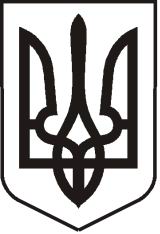 УКРАЇНАЛУГАНСЬКА   ОБЛАСТЬПОПАСНЯНСЬКА  МІСЬКА  РАДАВИКОНАВЧИЙ КОМІТЕТРIШЕННЯ 20 вересня  2013 р.                         м. Попасна	                                      № Про погодження графіку роботи кафе «Триумф» фізичної особи - підприємця Кари Т.В., що розташоване за адресою м. Попасна, вул. Суворова,11Розглянувши заяву фізичної особи - підприємця Кари Т.В. від 29.08.2013, протокол постійної комісії з обстеження об’єктів соціальної сфери від 16.09.2013 № 5, відповідно до підпункту 4 пункту б) частини 1 статті 30 Закону України «Про місцеве самоврядування в Україні»  та керуючись Положенням про порядок погодження режиму роботи об’єктів торгівлі, ресторанного господарства, побутового обслуговування та іншого призначення на території м. Попасна, затвердженого рішенням виконкому Попаснянської міської ради від 20.06.2013 № 63 виконавчий комітет Попаснянської міської радиВИРІШИВ: Погодити графік роботи кафе «Триумф», що розташоване за адресою м. Попасна,                  вул. Суворова,11 фізичній особі-підприємцю Карі Тетяні Вікторівні:з 14.00 до 02.00 години ночібез перервивихідний понеділок.                                                                      Фізична особа - підприємець Кара Т.В. несе персональну відповідальність за дотримання громадського порядку, утримання санітарного стану відповідно до вимог санітарних норм та правил на цьому об’єкті торгівлі та прилеглої до цього об’єкту території, забезпечення захисту прав споживачів, визначених Законом України «Про захист прав споживачів» та виконання Положення про порядок розміщення, відкриття та роботи об’єктів громадського харчування (кафе, барів, ресторанів та інше) на території об’єктів благоустрою міста Попасна, затвердженого відповідним рішенням міської ради від 24.05.2011   № 12/5 (надалі Положення).При виявленні порушень  фізична особа - підприємець попереджається про необхідність їх усунення. В разі не усунення порушення фізична особа - підприємець несе адміністративну відповідальність відповідно до чинного законодавства, а у випадку виявлення повторного порушення чи не виконання вимог Положення приймається рішення виконавчого комітету міської ради про призупинення діяльності торговельного об’єкта в нічний час.Контроль за виконанням цього рішення покласти на заступника міського голови Табачинського М.М. та  постійну комісію з обстеження об’єктів соціальної сфериМіський голова                                                                            Ю.І. ОнищенкоПідготувала: Висоцька 3 19 19